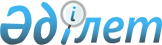 Об утверждении Методики оценки деятельности административных государственных служащих корпуса "Б" коммунального государственного учреждения "Аппарат маслихата Тайыншинского района Северо-Казахстанской области"
					
			Утративший силу
			
			
		
					Решение маслихата Тайыншинского района Северо-Казахстанской области от 19 марта 2018 года № 149. Зарегистрировано Департаментом юстиции Северо-Казахстанской области 4 апреля 2018 года № 4630. Утратило силу решением маслихата Тайыншинского района Северо-Казахстанской области от 6 мая 2021 года № 24
      Сноска. Утратило силу решением маслихата Тайыншинского района Северо-Казахстанской области от 06.05.2021 № 24 (вводится в действие по истечении десяти календарных дней после дня его первого официального опубликования).
      В соответствии c пунктом 5 статьи 33 Закона Республики Казахстан от 23 ноября 2015 года "О государственной службе Республики Казахстан", статьей 27 Закона Республики Казахстан от 6 апреля 2016 года "О правовых актах", маслихат Тайыншинского района Северо-Казахстанской области РЕШИЛ:
      1. Утвердить прилагаемую Методику оценки деятельности административных государственных служащих корпуса "Б" коммунального государственного учреждения "Аппарат маслихата Тайыншинского района Северо-Казахстанской области".
      2. Признать утратившим силу решение маслихата Тайыншинского района Северо-Казахстанской области от 23 февраля 2017 года № 61 "Об утверждении методики оценки деятельности административных государственных служащих корпуса "Б" коммунального государственного учреждения "Аппарат маслихата Тайыншинского района Северо-Казахстанской области" (зарегистрировано в Реестре государственной регистрации нормативных правовых актов под № 4100 от 15 марта 2017 года, опубликовано 27 марта 2017 года в Эталонном контрольном банке нормативных правовых актов Республики Казахстан в электронном виде).
      3. Настоящее решение вводится в действие по истечению десяти календарных дней после дня его первого официального опубликования. Методика оценки деятельности административных государственных служащих корпуса "Б" коммунального государственного учреждения "Аппарат маслихата Тайыншинского района Северо-Казахстанской области"
      Сноска. Методика в редакции решения маслихата Тайыншинского района Северо-Казахстанской области от 27.04.2018 № 165 (вводится в действие по истечению десяти календарных дней после дня его первого официального опубликования). 1. Общие положения
      1. Настоящая Методика оценки деятельности административных государственных служащих корпуса "Б" коммунального государственного учреждения "Аппарат маслихата Тайыншинского района Северо-Казахстанской области" (далее - Методика) разработана в соответствии с пунктом 5 статьи 33 Закона Республики Казахстан от 23 ноября 2015 года "О государственной службе Республики Казахстан", Приказом Председателя Агентства Республики Казахстан по делам государственной службы и противодействию коррупции от 16 января 2018 года № 13 "О некоторых вопросах оценки деятельности административных государственных служащих" (зарегистрирован в Реестре государственной регистрации нормативных правовых актов за № 16299) и определяет порядок оценки деятельности административных государственных служащих корпуса "Б" (далее - служащие корпуса "Б").
      2. Основные понятия, используемые в настоящей Методике:
      1) индивидуальный план работы – документ, предусматривающий КЦИ служащего корпуса "Б" на оцениваемый период и составляемый совместно с непосредственным руководителем и утверждаемый вышестоящим руководителем;
      2) вышестоящий руководитель - лицо, по отношению которому непосредственный руководитель оцениваемого служащего находится в прямом подчинении - секретарь маслихата Тайыншинского района Северо-Казакстанской области;
      3) компетенции – совокупность знаний, умений и навыков, необходимых для эффективного выполнения профессиональной деятельности на конкретной государственной должности;
      4) поведенческие индикаторы – поведенческие характеристики и уровень проявления компетенции у служащего корпуса "Б";
      5) ключевые целевые индикаторы (далее – КЦИ) – устанавливаемые в соответствии со стратегическим планом государственного органа исходя из специфики деятельности служащего корпуса "Б" показатели (за исключением процессной работы), достижение которых свидетельствует об эффективности их деятельности;
      6) непосредственный руководитель – лицо, по отношению которому оцениваемый служащий находится в прямом подчинении – руководитель структурного подразделения по юридическим вопросам коммунального государственного учреждения "Аппарат маслихата Тайыншинского района Северо-Казахстанской области".
      3. Оценка деятельности служащих корпуса "Б" (далее – оценка) проводится для определения эффективности и качества их работы.
      4. Оценка не проводится в случаях, если срок его пребывания на конкретной должности, в том числе после выхода из социального отпуска или после завершения обучения составляет менее трех месяцев, а также в период испытательного срока.
      Служащие корпуса "Б", находящиеся в период проведения оценки в трудовых отпусках, отпуске без сохранения заработной платы, периоде временной нетрудоспособности, командировке или на стажировке либо направленные на переподготовку, повышение квалификации, проходят оценку в течение 5 рабочих дней после выхода на работу.
      5. Для проведения оценки вышестоящим руководителем, имеющим право назначения на государственную должность и освобождения от государственной должности служащего корпуса "Б" (далее – уполномоченное лицо) создается Комиссия по оценке (далее - Комиссия), рабочим органом которой является аппарат маслихата Тайыншинского района Северо-Казахстанской области (далее - Аппарат маслихата).
      Состав Комиссии определяется уполномоченным лицом. Количество членов Комиссии составляет не менее 5 человек.
      6. Оценка проводится по двум отдельным направлениям:
      1) оценки достижения КЦИ;
      2) оценки компетенций служащих корпуса "Б".
      7. Результаты оценки выполнения КЦИ являются основанием для принятия решений по выплате бонусов, поощрению, ротации, понижению в государственной должности либо увольнению.
      Результаты оценки компетенций являются основанием для принятия решений по развитию у служащего корпуса "Б" необходимых компетенций. При этом, результаты оценки компетенций не влияют на выплату бонусов, поощрение, ротацию, понижение в государственной должности либо увольнение. 
      8. Документы, связанные с оценкой, хранятся в Аппарате маслихата у главного специалиста по кадрам, в должностные обязанности которого входит ведение кадровой работы (далее – главный специалист по кадрам), в течение трех лет со дня завершения оценки. 2. Порядок определения КЦИ
      9. КЦИ определяются непосредственным руководителем в индивидуальном плане работы административного государственного служащего корпуса "Б", составляемого в течение 10 рабочих дней после начала оцениваемого периода по форме, согласно приложению 1 к настоящей Методике.
      10. После формирования индивидуального плана работы, с соответствующими КЦИ, он вносится на рассмотрение вышестоящему руководителю для утверждения.
      11. Индивидуальный план работы непосредственного руководителя утверждается вышестоящим руководителем.
      12. Вышестоящий руководитель возвращает индивидуальный план работы на доработку в случае несоответствия КЦИ требованиям, указанным в пункте 13 настоящей Методики.
       Повторное внесение индивидуального плана на рассмотрение вышестоящего руководителя осуществляется не позднее 2 рабочих дней после направления на доработку.
       13. КЦИ являются: 
       1) конкретными (точно определяется результат с указанием ожидаемого положительного изменения, который необходимо достичь);
       2) измеримыми (определяются конкретные критерии для измерения достижения КЦИ);
       3) достижимыми (КЦИ определяются с учетом имеющихся ресурсов, полномочий и ограничений);
      4) ограниченными во времени (определяется срок достижения КЦИ в течение оцениваемого периода);
      5) ориентированы на реализацию стратегических целей государственного органа.
      14. Количество КЦИ составляет 5.
      15. Индивидуальный план хранится в Аппарате маслихата у главного специалиста по кадрам. 3. Порядок оценки достижения КЦИ
      16. В целях осуществления контроля достижения КЦИ, предусмотренных индивидуальным планом работы, непосредственным руководителем осуществляется ежеквартальный мониторинг достижения установленных КЦИ.
      По итогам ежеквартального мониторинга непосредственным руководителем представляются письменные рекомендации оцениваемому служащему корпуса "Б" по достижению КЦИ и необходимым для этого дальнейшим мерам.
      17. Для проведения оценки непосредственный руководитель служащего корпуса "Б" заполняет лист оценки по КЦИ по форме, согласно приложению 2 к настоящей Методике, и подписывает его.
      18. Оценка реализации индивидуального плана работы осуществляется по итогам года, на который составлялся индивидуальный план работы, на основе оценки достижения КЦИ в следующем порядке:
       при достижении всех КЦИ ставится оценка "превосходно".
       при достижении 4 из 5 КЦИ ставится оценка "эффективно".
       при достижении 3 из 5 КЦИ ставится оценка "удовлетворительно".
       при достижении менее 3 из 5 КЦИ ставится оценка "неудовлетворительно".
       Достижение КЦИ предусматривает полное исполнение предусмотренных индивидуальным планом показателей. 
       19. После заполнения оценочного листа непосредственным руководителем, он вносится на рассмотрение вышестоящему руководителю.
       20. Оценочный лист непосредственного руководителя вносится на его рассмотрение вышестоящему руководителю.
       21. По итогам рассмотрения оценочного листа служащего корпуса "Б" вышестоящим руководителем принимается одно из следующих решений:
       1) согласиться с оценкой;
       2) направить на доработку.
       22. Оценочный лист направляется на доработку в случае недостаточности либо недостоверности подтверждающих достижения КЦИ фактов. 
       23. Повторное внесение оценочного листа на рассмотрение вышестоящего руководителя осуществляется не позднее 2 рабочих дней со дня направления на доработку.
       24. После подписания вышестоящим руководителем оценочного листа главный специалист по кадрам, в срок не позднее 2 рабочих дней выносит его на рассмотрение Комиссии. 4. Порядок оценки компетенций
      25. Оценка компетенций осуществляется непосредственным руководителем, по итогам которой заполняется оценочный лист по форме, согласно приложению 3 к настоящей Методике.
      26. При заполнении оценочного листа необходимо руководствоваться набором поведенческих индикаторов по каждой компетенции, предусмотренных для категорий государственных должностей корпуса "Б" согласно приложению 4 к настоящей Методике. Количество поведенческих индикаторов по одной компетенции составляет не более десяти. 
      27. Уровень развития компетенции служащего определяется количеством поведенческих индикаторов, которые проявляются в деятельности служащего в течение оцениваемого периода в следующем порядке:
      1) при проявлении в деятельности служащего 3/4 и более поведенческих индикаторов, предусмотренных определенной компетенцией, ставится оценка "соответствует ожиданиям";
      2) при несоответствии деятельности служащего менее 3/4 поведенческим индикаторам, предусмотренным для конкретной компетенции, ставится оценка "не соответствует ожиданиям" по данной конкретной компетенции.
      28. После подписания непосредственным руководителем оценочного листа главный специалист по кадрам в срок не позднее 2 рабочих дней выносит его на рассмотрение Комиссии. 5. Рассмотрение результатов оценки Комиссией и обжалование результатов оценки
      29. Главный специалист по кадрам формирует график проведения оценки по согласованию с председателем Комиссии и обеспечивает уведомление лиц, осуществляющих оценку, о ее проведении за семь рабочих дней.
      30. Заседание Комиссии считается правомочным, если на нем присутствовали не менее двух третьей ее состава.
      31. Замена отсутствующего члена или председателя Комиссии осуществляется по решению уполномоченного лица путем внесения изменения в распоряжение о создании Комиссии.
      32. Решение Комиссии принимается открытым голосованием.
      33. Результаты голосования определяются большинством голосов членов Комиссии. При равенстве голосов голос председателя Комиссии является решающим.
      34. Секретарем Комиссии является главный специалист по кадрам. Секретарь Комиссии не принимает участие в голосовании.
      35. Главный специалист по кадрам обеспечивает проведение заседания Комиссии в соответствии со сроками, согласованными с председателем Комиссии.
      36. Главный специалист по кадрам предоставляет на заседание Комиссии следующие документы:
      1) заполненные оценочные листы;
      2) проект протокола заседания Комиссии по форме, согласно приложению 5 к настоящей Методике.
      37. Комиссия рассматривает результаты оценки и принимает одно из следующих решений:
      1) утвердить результаты оценки;
      2) пересмотреть результаты оценки.
      38. В случае принятия решения о пересмотре результатов оценки Комиссия корректирует оценку и указывает ее в графе "Корректировка Комиссией результатов оценки (в случае наличия)" протокола.
      39. Результаты оценки утверждаются вышестоящим руководителем и фиксируются в соответствующем протоколе по форме, согласно приложению 5 к настоящей Методике.
      40. Главный специалист по кадрам ознакамливает служащего корпуса "Б" с результатами оценки в течение двух рабочих дней со дня ее завершения.
      41. Ознакомление служащего корпуса "Б" с результатами оценки осуществляется в письменной форме. В случае отказа служащего от ознакомления, составляется акт в произвольной форме, который подписывается главным специалистом по кадрам и двумя другими служащими Аппарата маслихата.
      42. Отказ служащего корпуса "Б" от ознакомления не является препятствием для внесения результатов оценки в его послужной список.
      В данном случае главным специалистом по кадрам результаты оценки служащему корпуса "Б" направляются посредством интернет-портала Аппарата маслихата. 
      43. Обжалование решения Комиссии служащим корпуса "Б" в уполномоченном органе по делам государственной службы или его территориальном департаменте осуществляется в течение десяти рабочих дней со дня вынесения решения. По итогам рассмотрения жалобы уполномоченным органом по делам государственной службы и принимается одно из следующих решений:
      1) рекомендует государственному органу отменить решение Комиссии и пересмотреть результаты оценки служащего корпуса "Б";
      2) оставить без пересмотра результаты оценки служащего корпуса "Б".
      44. Служащий корпуса "Б" вправе обжаловать результаты оценки в судебном порядке. Индивидуальный план работы административного государственного служащего корпуса "Б"
      _________________________________________________год
      (период, на который составляется индивидуальный план)
      Фамилия, имя, отчество (при его наличии) служащего:__________________
      Должность служащего: ________________________________________________ Наименование структурного подразделения служащего: __________________ ____________________________________________________________________
      * ожидаемое положительное изменение от достижения ключевого целевого индикатора.
      Лист оценки по КЦИ
      ____________________________________________________
      (Ф.И.О., должность оцениваемого лица)
      ______________________________
      (оцениваемый период)
      Результат оценки __________________________________________________ (неудовлетворительно, удовлетворительно, эффективно, превосходно) Лист оценки по компетенциям
      _________________год (оцениваемый год)
      Фамилия, имя, отчество (при его наличии) оцениваемого служащего:____________________________________________
      Должность оцениваемого служащего: __________________________________
      Наименование структурного подразделения оцениваемого служащего: ____________________________________________________________________
      *Государственные служащие корпуса "Б", в круг должностных обязанностей которых не входят вопросы оказания государственных услуг, не оцениваются по компетенциям "Ориентация на потребителя услуг" и "Информирование потребителей услуг". Поведенческие индикаторы компетенций
      Протокол заседания Комиссии по оценке
      ____________________________________________________________________ (наименование государственного органа)
      ____________________________________________________________________ (оцениваемый период год)
      Результаты оценки
      Заключение Комиссии:
      _________________________________________________________________
      Проверено:
      Секретарь Комиссии: ________________________ Дата: ___________ (фамилия, инициалы, подпись) Председатель Комиссии: _____________________ Дата: ___________ (фамилия, инициалы, подпись) Член Комиссии: ____________________________ Дата: ____________ (фамилия, инициалы, подпись)
					© 2012. РГП на ПХВ «Институт законодательства и правовой информации Республики Казахстан» Министерства юстиции Республики Казахстан
				
      Председатель XХI сессии

      маслихата Тайыншинского района

      Северо-Казахстанской области

Л.Валяева

      Секретарь маслихата

      Тайыншинского района

      Северо-Казахстанской области 

К.Шарипов
Утвержденарешением маслихатаТайыншинского районаСеверо-Казахстанской областиот 19 марта 2018 года № 149Приложение 1к Методике оценки деятельностиадминистративных государственныхслужащих корпуса "Б" коммунальногогосударственного учреждения "Аппаратмаслихата Тайыншинского района Северо-Казахстанской области"Форма"УТВЕРЖДАЮ"Вышестоящий руководитель____________________________(фамилия, инициалы)дата ____________________________подпись _________________________
№ п/п
Наименование КЦИ
Из какого показателя соглашения служащего корпуса "Б" либо документа системы государственного планирования вытекает
Единица измерения
Плановое значение
Сроки достижения
Конечный результат*
Служащий 

____________________________

(фамилия, инициалы)

дата _________________________

подпись ______________________
Непосредственный руководитель

________________________________

(фамилия, инициалы)

дата ____________________________

подпись _________________________Приложение 2к Методике оценки деятельностиадминистративных государственныхслужащих корпуса "Б" коммунальногогосударственного учреждения "Аппаратмаслихата Тайыншинского районаСеверо-Казахстанской области"Форма"УТВЕРЖДАЮ"Вышестоящий руководитель____________________________(фамилия, инициалы)дата ____________________________подпись _________________________
№ п/п
Наименование КЦИ
Единица измерения
Плановое значение
Фактическое значение
Результат достигнут/ Результат не достигнут
Служащий 

____________________________

(фамилия, инициалы)

дата _________________________

подпись ______________________
Непосредственный руководитель

________________________________

(фамилия, инициалы)

дата ____________________________

подпись _________________________Приложение 3к Методике оценки деятельностиадминистративных государственныхслужащих корпуса "Б" коммунальногогосударственного учреждения "Аппаратмаслихата Тайыншинского районаСеверо-Казахстанской области"Форма
№ п/п
Наименование компетенции
Результаты оценки (соответствует ожиданиям/ не соответствует ожиданиям)
Наименование поведенческих индикаторов, которые не проявлялись у служащего (в случае оценки "не соответствует ожиданиям")
1
Управление деятельностью
2
Сотрудничество
3
Принятие решений
4
Оперативность
5
Саморазвитие
6
Ориентация на потребителя услуг*
7
Информирование потребителей услуг*
8
Добропорядочность
9
Ответственность
10
Инициативность
11
Стрессоустойчивость
Служащий 

____________________________

(фамилия, инициалы)

дата _________________________

подпись ______________________
Непосредственный руководитель

________________________________

(фамилия, инициалы)

дата ____________________________

подпись _________________________Приложение 4к Методике оценки деятельностиадминистративных государственныхслужащих корпуса "Б" коммунальногогосударственного учреждения "Аппаратмаслихата Тайыншинского районаСеверо-Казахстанской области"
Наименование компетенций
Категория административных государственных должностей
Поведенческие индикаторы эффективного поведения
Поведенческие индикаторы неэффективного поведения
Управление деятельностью
E-3 (руководитель структурного подразделения)
Собирает, анализирует и вносит руководству информацию, необходимую для планирования и обеспечения деятельности подразделения.

Планирует и организует работу вверенного коллектива, содействует в достижении ими запланированных результатов.

Контролирует деятельность работников в выполнении поставленных задач.

Обеспечивает результативность и качество работы подразделения.
Не осуществляет сбор, анализ и внесение руководству информации, необходимой для планирования и обеспечения деятельности подразделения.

Не планирует и не организует работу вверенного коллектива, не содействует в достижении ими запланированных результатов.

Не контролирует деятельность работников в выполнении поставленных задач. 

Не обеспечивает результативность и качество работы подразделения.
Управление деятельностью
Е-4
Расставляет задания по приоритетности в порядке важности.

Готовит и вносит руководству качественные документы.

Умеет работать в условиях ограниченного времени.

Соблюдает установленные сроки.
Выполняет задания бессистемно. 

Готовит некачественные документы.

Работает не оперативно.

Допускает нарушения сроков.
Сотрудничество
E-3 (руководитель структурного подразделения)
Устанавливает доверительные отношения в коллективе.

Вносит предложения по организации эффективной работы подразделения и с обществом.

Делится опытом и знаниями с коллегами для совместного выполнения работы.

Выявляет вклад каждого в достижение результатов.
Создает отношения взаимного недоверия среди работников.

Не вносит предложения по организации эффективной работы подразделения и с обществом. 

Не передает опыт и знания коллегам для совместного. выполнения работы.

Не выявляет вклад подчиненных в достижение результатов.
Сотрудничество
Е-4
Вносит вклад в работу коллектива и при необходимости обращается за разъяснениями к более опытным коллегам.

Развивает взаимодействие с коллегами и представителями государственных органов и организаций.

Обменивается мнениями и с учетом обсуждения выполняет задачи.
Демонстрирует замкнутую позицию в работе, не обращаясь за помощью к более опытным коллегам. 

Не взаимодействует с коллегами и представителями разных госорганов и организаций.

Не прибегает к обсуждению задач с коллегами.
Принятие решений
E-3 (руководитель структурного подразделения)
Правильно распределяет поручения при организации деятельности подразделения.

Организует сбор информации необходимой для принятия решения.

Обсуждает с коллективом подходы при принятии решений.

Анализирует и прогнозирует возможные риски с учетом данных из различных источников.

Принимает в пределах компетенции решения, с учетом возможных рисков и последствий.
Не умеет распределять поручения при организации деятельности подразделения.

Редко занимается поиском необходимой для принятия решений информации.

Отказывается от обсуждения с коллективом подходов и не учитывает мнения других при принятии решений.

Не анализирует и не прогнозирует возможные риски, или не учитывает данные из различных источников. 

При принятии решения не учитывает возможные риски и последствия.
Принятие решений
Е-4
Умеет находить необходимую информацию.

Предлагает несколько вариантов решения задач, с учетом возможных рисков.

Обоснованно выражает свое мнение.
Не умеет находить необходимую информацию.

Не предлагает альтернативные варианты решения задач либо не учитывает возможные риски.

Выражает необоснованное мнение.
Ориентация на потребителя
E-3 (руководитель структурного подразделения)
Организует работу по оказанию качественных услуг и решает, возникающие вопросы.

Создает условия для определения уровня удовлетворенности с целью обеспечения обратной связи.

Контролирует качество оказания услуг, а также демонстрирует его на личном примере.
Проявляет неспособность к организации работы по оказанию качественных услуг и решению. возникающих вопросов.

Не создает условия для определения уровня удовлетворенности с целью обеспечения обратной связи.

Допускает низкое качество оказания услуг; проявляет безразличие.
Ориентация на потребителя
Е-4
Оказывает услуги вежливо и доброжелательно.

Анализирует уровень удовлетворенности качеством услуг и вносит предложения по их совершенствованию.

Вносит предложения по улучшению качества оказания услуг.
Допускает грубое и пренебрежительное отношение к получателю услуг. 

Не проявляет интереса к проблемам и вопросам потребителя.

Проявляет отсутствие инициативы по улучшению качества оказания услуг
Информирование потребителя услуг
E-3 (руководитель структурного подразделения)
Ориентирует подчиненных доступно информировать получателей услуг.

Доводит информацию до потребителя уважительно и доброжелательно.

Уважает мнение потребителей услуг.
Не работает с подчиненными по информированию получателей услугах.

Не доводит информацию до потребителя или делает это пренебрежительно и неприязненно.

Игнорирует мнение потребителей услуг.
Информирование потребителя услуг
Е-4
Использует эффективные способы информирования получателей услуг.

Доводит информацию до потребителя доступно в устной и письменной форме.

Умеет своевременно принимать и передавать информацию об оказываемых услугах.
Применяет неэффективные способы информирования получателей услуг.

Не доводит информацию до потребителя, как в устной, так и в письменной форме, либо делает это неясно. 

Не умеет своевременно принимать и передавать информацию об оказываемых услугах.
Оперативность
E-3 (руководитель структурного подразделения)
Рассматривает и вносит руководству предложения по использованию новых подходов в работе.

Проводит анализ происходящих изменений и принимает своевременные меры по улучшению работы.

Показывает своим примером, как правильно реагировать на изменения.
Не рассматривает и не вносит предложения по использованию новых подходов в работе.

Не анализирует происходящие изменения и не принимает меры по улучшению работы.

Теряет самообладание в период проводимых изменений и неожиданных перемен.
Оперативность
Е-4
Вносит предложения по улучшению работы.

Изучает новые подходы и способы их внедрения.

Сохраняет самоконтроль в изменившихся условиях.

Быстро адаптируется в меняющихся условиях. 
Придерживается существующих процедур и методов работы.

Не изучает новые подходы и способы их внедрения. 

Теряет самоконтроль в изменившихся условиях. 

Не адаптируется или долго адаптируется в меняющихся условиях.
Саморазвитие
E-3 (руководитель структурного подразделения)
Предлагает мероприятия по повышению уровня компетенций подчиненных.

В целях достижения результата развивает свои компетенции и принимает меры по их развитию у подчиненных. 

Обсуждает с подчиненными их компетенции, в том числе требующие развития.
Демонстрирует незаинтересованность в развитии подчиненных.

Не развивается сам и не ориентирует подчиненных на их развитие, даже если это необходимо для достижения результата.

Не обсуждает с подчиненными их компетенции.
Саморазвитие
Е-4
Проявляет интерес к новым знаниям и технологиям.

Стремится к саморазвитию, ищет новую информацию и способы ее применения.

Применяет на практике новые навыки, позволяющие повысить его эффективность.
Проявляет отсутствие интереса к новым знаниям и технологиям.

Не развивается и безразличен к новой информации и способам ее применения.

Ограничивается теми навыками, которыми владеет.
Добропорядочность
E-3 (руководитель структурного подразделения)
Контролирует соблюдение принятых стандартов и норм, запретов и ограничений.

Ставит интересы коллектива выше собственных.

Проявляет принципиальность в работе.

Формирует атмосферу доверия и уважения в коллективе.

Обеспечивает соблюдение принципов прозрачности и справедливости в действиях подчиненных.

Является образцом этического поведения для подчиненных, проявляя беспристрастность, справедливость, бескорыстие, а также уважительное отношение к чести и достоинству личности.
Допускает в коллективе не соблюдение принятых стандартов и норм, запретов и ограничений. 

Ставит личные интересы выше интересов коллектива.

Проявляет непринципиальность в работе.

Не создает атмосферу доверия и уважения в коллективе.

Не обеспечивает соблюдение принципов прозрачности и справедливости в действиях подчиненных.
Добропорядочность
Е-4
Следует установленным этическим нормам и стандартам.

Добросовестно выполняет свою работу.

Ведет себя честно, скромно, справедливо и проявляет вежливость и корректность к другим.
Демонстрирует поведение, противоречащее этическим нормам и стандартам. 

Проявляет халатность при выполнении своей работы.

Ведет себя не честно, вызывающе, предвзято и проявляет грубость и высокомерие к другим.
Стрессоустойчивость
E-3 (руководитель структурного подразделения)
Сдержанно реагирует на критику и в случае ее обоснованности принимает меры по устранению недостатков.
Несдержанно реагирует на критику и не принимает меры по устранению недостатков.
Стрессоустойчивость
Е-4
Сдержанно реагирует на критику и в случае ее обоснованности принимает меры по устранению недостатков.
Несдержанно реагирует на критику и не принимает меры по устранению недостатков.
Ответственность
E-3 (руководитель структурного подразделения)
Принимает личную ответственность за организацию деятельности структурного подразделения.
Перекладывает на других должностных лиц ответственность за организацию деятельности структурного подразделения.
Ответственность
Е-4
Принимает ответственность за свои действия и результаты.
Перекладывает ответственность на других за свои действия и результаты.
Инициативность
E-3 (руководитель структурного подразделения)
Анализирует и вносит предложения по внедрению инновационных подходов и решений, направленных на повышение эффективности деятельности.
Не анализирует и не вносит предложения по внедрению инновационных подходов и решений.
Инициативность
Е-4
Вырабатывает и предлагает идеи и предложения и выполняет дополнительную работу помимо своих основных обязанностей.
Не вырабатывает и не предлагает идеи и предложения и не выполняет дополнительную работу помимо своих основных обязанностей.Приложение 5к Методике оценки деятельностиадминистративных государственныхслужащих корпуса "Б" коммунальногогосударственного учреждения "Аппаратмаслихата Тайыншинского районаСеверо-Казахстанской области"Форма"УТВЕРЖДАЮ"Уполномоченное лицо____________________________(фамилия, инициалы)дата ____________________________подпись _________________________
№ п/п
Фамилия, имя, отчество (при его наличии) служащих
Сведения о результатах оценки
Корректировка Комиссией результатов оценки (в случае наличия)
Рекомендации Комиссии
1.
2.
...